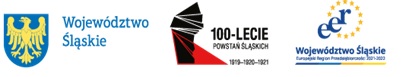 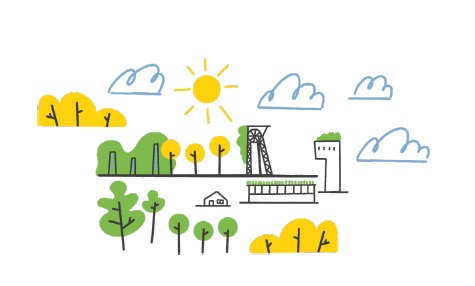 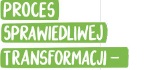 FORMULARZ ZGŁOSZENIOWY DO DEBATY OKSFORDZKIEJ „POROZMAWIAJMY O TRANSFORMACJI REGIONU”Dane szkołyDane szkołyDane szkołyDane szkołyPełna nazwa szkołyDane kontaktoweDane kontaktowekod pocztowymiastoulicaDane kontaktoweDane kontaktowee-maile-mailtelefonZgłoszenie nauczyciela – opiekuna zespołu oraz grupyZgłoszenie nauczyciela – opiekuna zespołu oraz grupyZgłoszenie nauczyciela – opiekuna zespołu oraz grupyZgłoszenie nauczyciela – opiekuna zespołu oraz grupyImię i nazwisko nauczycielaE-mailTelefon kontaktowyZgłoszenie uczniów – członków zespołu Zgłoszenie uczniów – członków zespołu Zgłoszenie uczniów – członków zespołu Zgłoszenie uczniów – członków zespołu Imiona i nazwiska uczniów 1. ………………………………….…………………..     2. ………………………………………………………..3. ……………………………………………………...  4……………………………………………………………..   Osoba rezerwowa: …………………………………………………………..1. ………………………………….…………………..     2. ………………………………………………………..3. ……………………………………………………...  4……………………………………………………………..   Osoba rezerwowa: …………………………………………………………..1. ………………………………….…………………..     2. ………………………………………………………..3. ……………………………………………………...  4……………………………………………………………..   Osoba rezerwowa: …………………………………………………………..Zgłoszenie uczniów – grupy stanowiącej publicznośćZgłoszenie uczniów – grupy stanowiącej publicznośćŁączna liczba uczniów…………………………………..Miejscowość, data…………………………………………………………………………..Podpis dyrektora szkoły